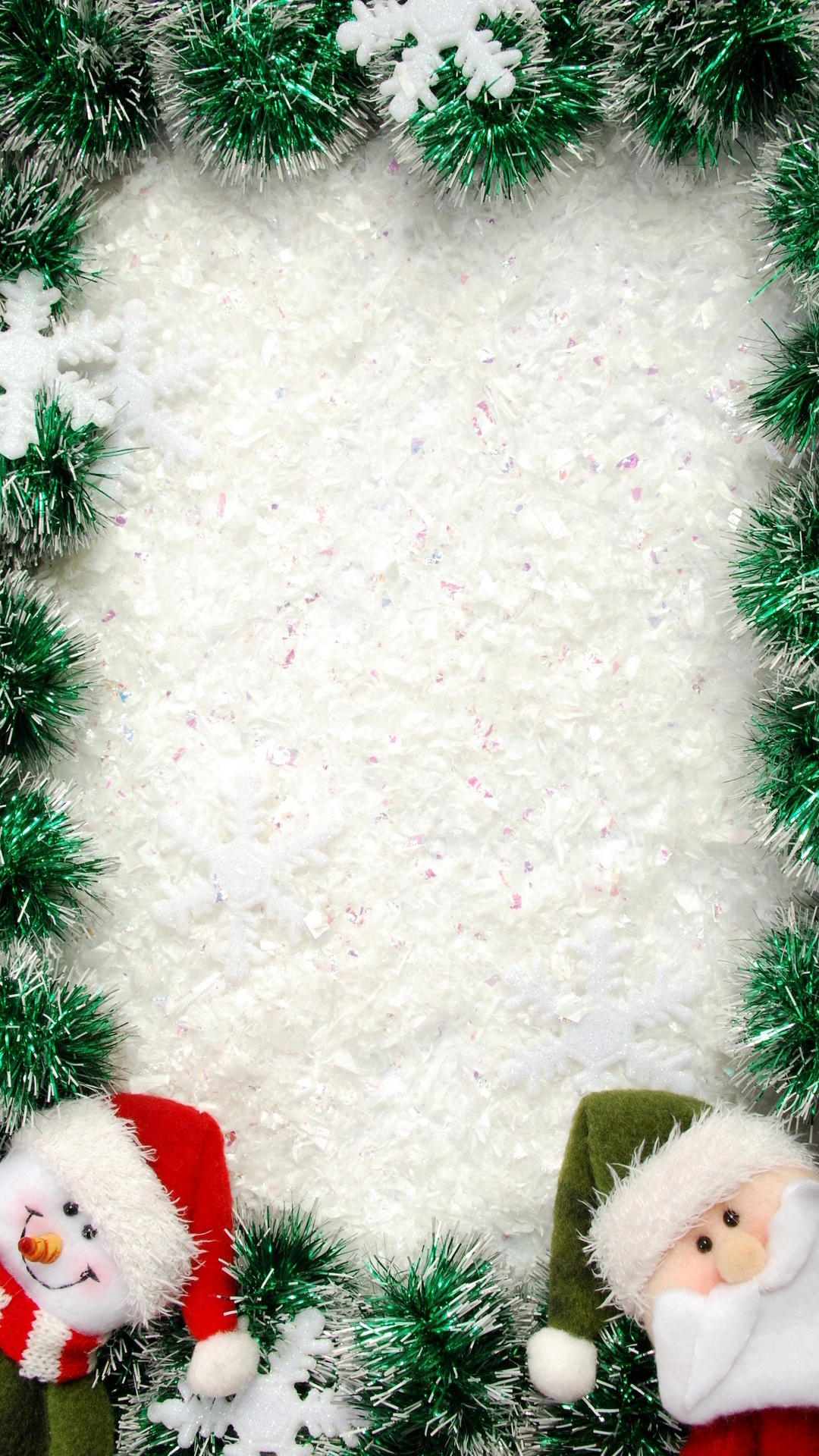 План проведения Новогодних каникулмероприятиедатаместоответственныйМастер-класс по приготовлению наномороженого29.12Т.ц. «Север»Кл. рук.4аВикторина «В мире новогодних сказок»05.01МБОУ «СОШ №33»Кл. рук. 1гПрогулка по линейному парку бр. Строителей05.01Бр. Строителей Кл. рук. 3вПоход в кинотеатр05.01Кинотеатр «Юбилейный»Кл. рук. 4бРождественские посиделки06.01МБОУ «СОШ №33»Кл. рук. 1б, 3б, 4вПоход в кинотеатр08.01Кинотеатр «Юбилейный»Кл. рук. 1аСемейное катание на коньках08.01Ледовое поле МБОУ «СОШ №33»Кл. рук. 1в, 2а, 2б, 2гПоход в театр09.01Музыкальный театр КузбассаКл. рук 2вАкция «Все на каток5-6.01, 8-10.101Ледовое поле МБОУ «СОШ №33»КМЖ «Мастер»